Publicado en  el 01/02/2014 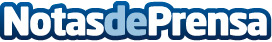 Desarticulada una trama que solicitaba permisos de residencia con resoluciones judiciales obtenidas mediante estafa procesalUtilizaban una empresa sin actividad económica con sede en El Vendrell para justificar a once supuestos trabajadores que no cobraban sus nóminasDatos de contacto:Policia NacionalNota de prensa publicada en: https://www.notasdeprensa.es/desarticulada-una-trama-que-solicitaba Categorias: Nacional http://www.notasdeprensa.es